								Додаток 2 до Положення								про порядок проведення конкурсу								місцевих ініціатив								«Наш двір – наше місто»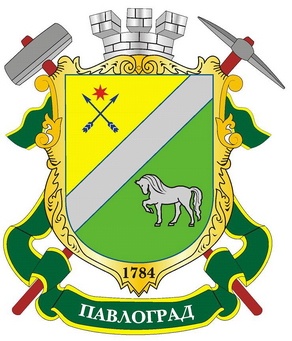 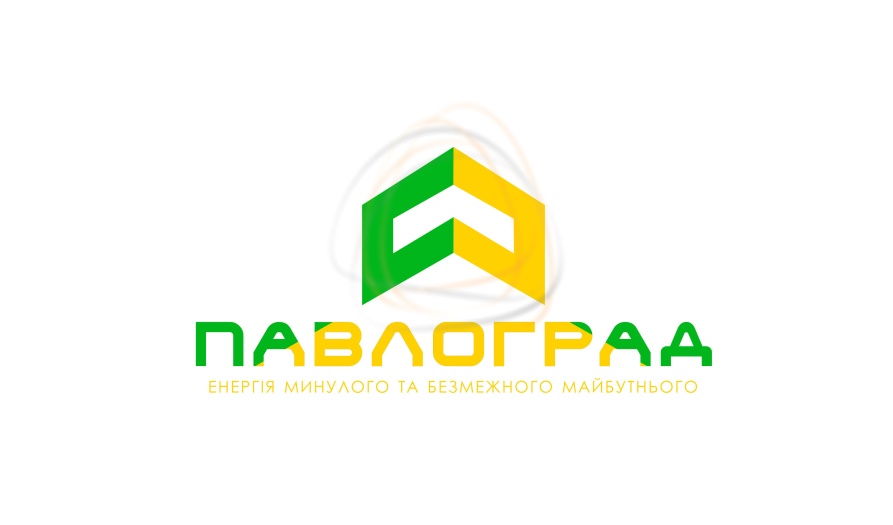 							Реєстраційний номер _________Заявка на участь в конкурсі місцевих ініціатив «Наш двір – наше місто».Вид робіт   ____________________________________________________________.Назва організації (ініціативної групи, органу самоорганізації населення, об’єднань співвласників багатоквартирних будинків) ___________________________________.Юридична, поштова та електрона адреси_____________________________________Опис проблеми та потреба в реалізації зазначених робіт (стисло ).Мета та завдання заходів, що плануються до виконання.Кількість мешканців, на яких буде спрямовано виконання робіт.Партнери.Розрахунок коштівСтроки виконання робіт                       _______Загальна сума                                        _______Запитувана сума                                    _______Власний внесок, в т.ч. з інших джерел  _______Керівник                                                                            (ініціали, прізвище)Начальник управління комунальногогосподарства та будівництва						Ю.С. Дейнеженко №Назва заходуЗагальна сумаЗапитувана сумаВласний внесок, в т.ч. з інших джерел